Горячая линия для помощи пожилым курянам в вопросах. связанных с коронавирусом и социальным обслуживанием в сложившемся положении, открыта в комитете социального обеспечения, материнства и детства Курской области.  Звонки принимаются по телефону 8 (4712) 70-23-28 с понедельника по пятницу с 8:00 до 18:00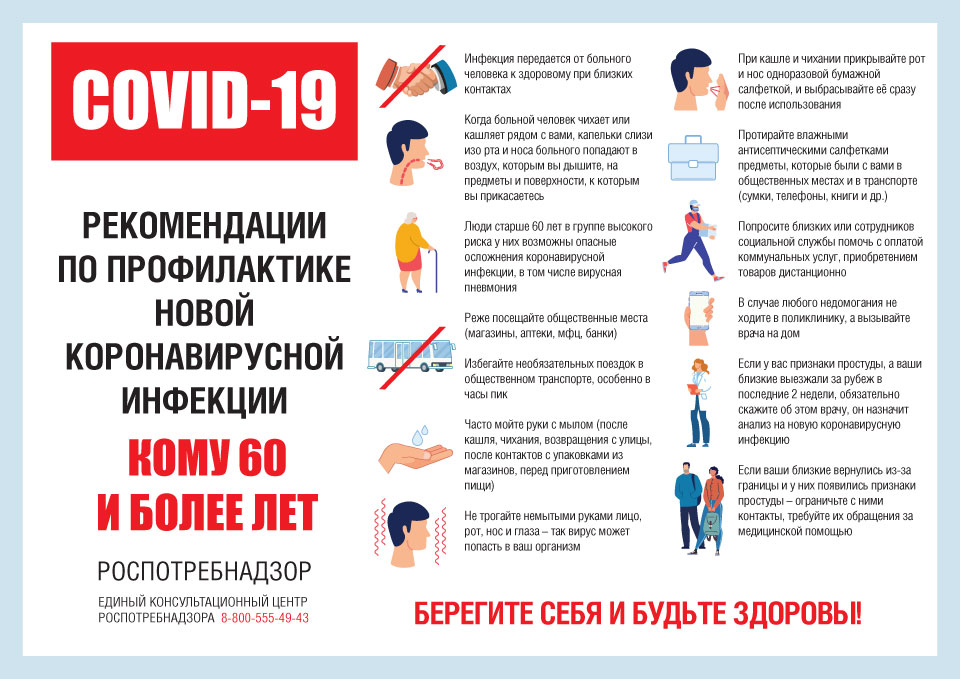 При необходимости сотрудники областного бюджетного учреждения социального обслуживания«Щигровский межрайонный комплексный центр социального обслуживания населения Курской области»           помогут Вам с оплатой коммунальных услуг, приобретением необходимых лекарственных препаратов, продуктов или товаров первой необходимости  телефоны:         8  (47145)   4 - 44 - 19;                                                   4 - 16 - 59;                                                   4 - 49 - 75                                      (время работы с 8:00 до 17:00, выходной суббота-воскресенье)   Адрес:  306530,  Курская  область, г. Щигры, ул. Дзержинского, д.39
                                 Электронный адрес: ogusoktssongshigry@yandex.ru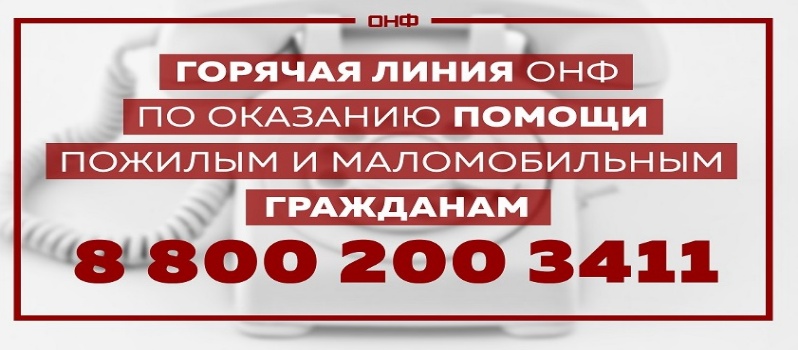 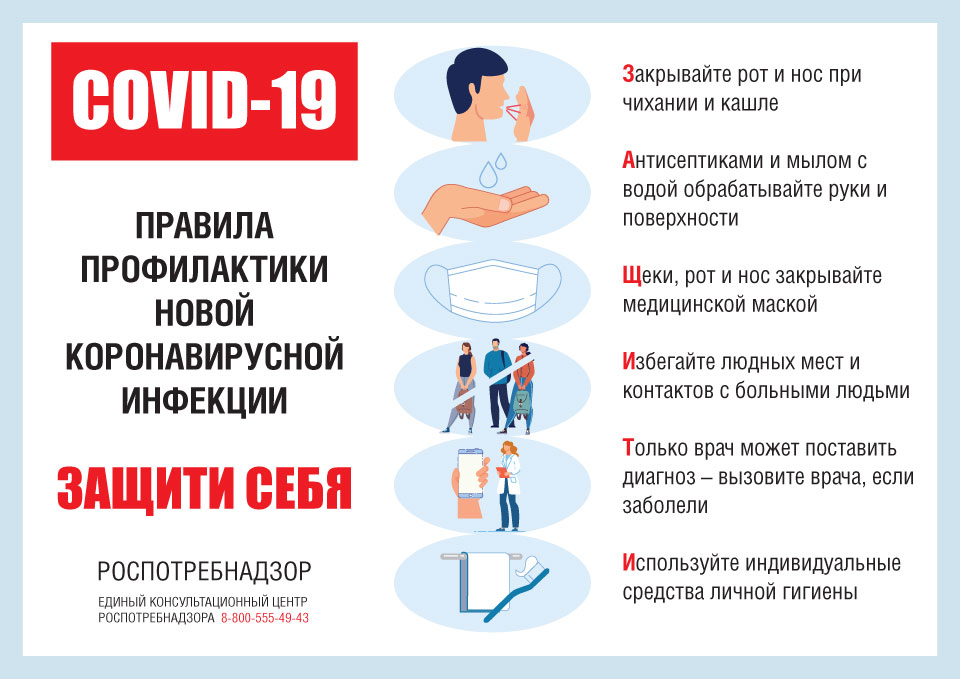 